             16 сентября  2019 года  в   Пошехонском аграрно-политехническом колледже прошла линейка , посвященная  физической культуре и спорту,  на которой Грамотами были отмечены лучшие студенты, показавшие отличные результаты  в «Осеннем  легкоатлетическом кроссе». Педагог по физической культуре Александр Алексеевич Яблоков  поблагодарил студентов за активное участие  в спортивных мероприятиях. Директор колледжа Ольга Николаевна Викторович  вручила Грамоты   за лучшие результаты. Затем  работники МУК «Межпоселенческого культурно-досугового  центра» рассказали присутствующим  о молодежном проекте «Ми диез», который будет реализовываться  на базе районного Дома культуры..          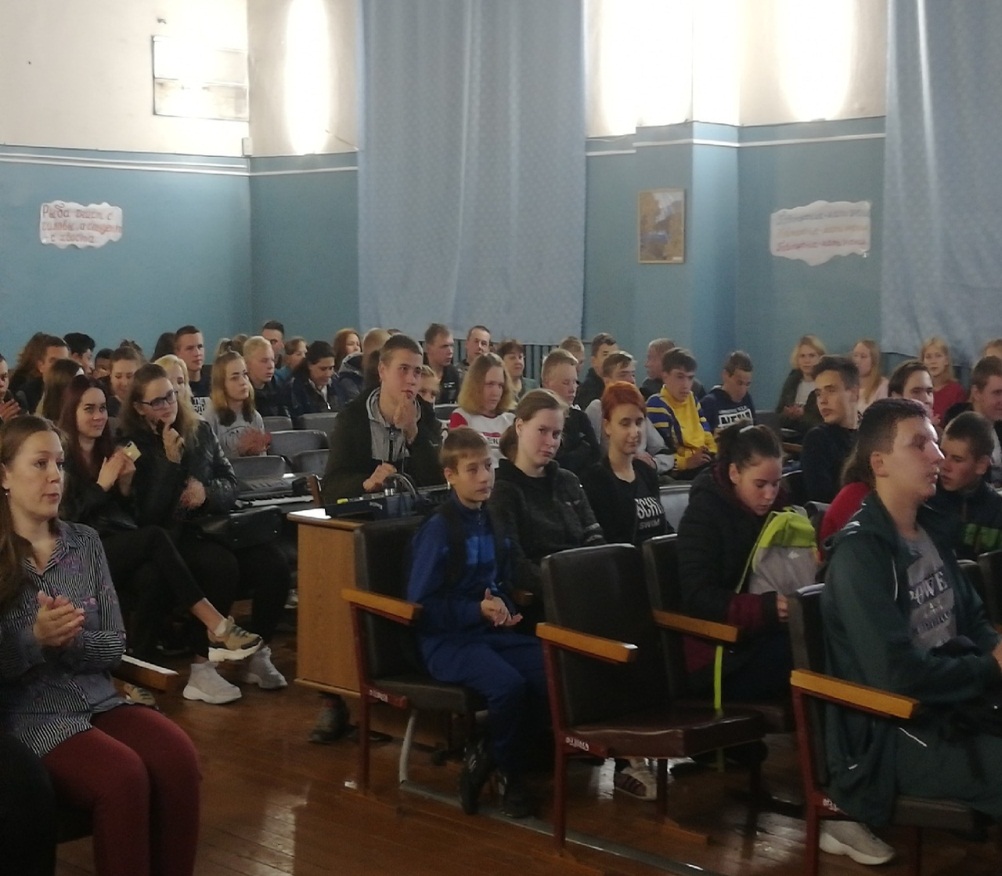 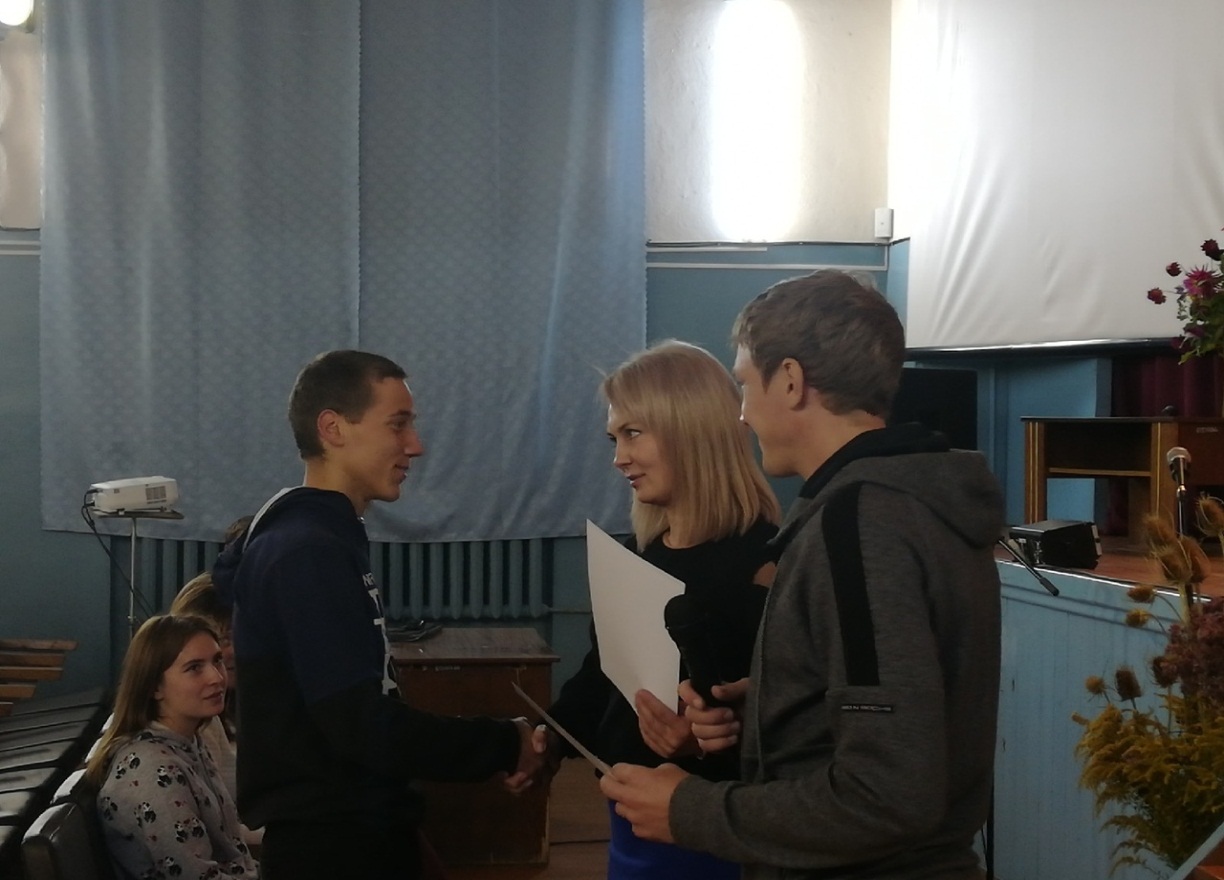 Поздравляем всех  с заслуженными Победами!  Желаем дальнейших успехов в физкультуре и спорте!